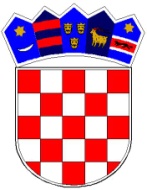 REPUBLIKA HRVATSKAKRAPINSKO-ZAGORSKA ŽUPANIJAGRAD PREGRADA           Upravni odjel za opće poslove               i društvene djelatnostiKlasa: 604-01/19-01/04Urbroj: 2214/01-03-19-5Pregrada,  9.12.2019.Temeljem članka 6. i 10. Odluke o financijskim pravima učenika i studenata s područja Grada Pregrade (Službeni glasnik Krapinsko-zagorske županije br. 43/19, u daljnjem tekstu Odluka), nakon izvršenog pregleda svih zahtjeva u skladu sa odredbama Odluke, na prijedlog Odbora za stipendije Grada Pregrade, Upravni odjel za opće poslove i društvene djelatnosti objavljujePOPIS STUDENATA ZA IZRAVNU DODJELUFINANCIJSKE POTPOREGRADA PREGRADEU 2019./2020.NAPOMENA:Studenti koji su predali zahtjev za ostvarenje prava na TOP stipendiju Grada biti će dodijeljeno za njih povoljnije pravo.Ovaj Popis objavit će se na službenoj web stranici i oglasnoj ploči Grada Pregrade.PročelnicaKsenija Ogrizek, dipl.iur.,v.r.IME I PREZIMEOSNOVAIznos potpore u kunama/ mjesečno1.Edi RoginaDijete dragovoljca Domovinskog rata2502.Danijel BeloševićDeficitarno zanimanje2503.Domagoj HohnjecDeficitarno zanimanje2504.Tena ŠpiljakDijete dragovoljca Domovinskog rata2505.Nikola VinceljDeficitarno zanimanje2506.Ivan PosavecDeficitarno zanimanje250